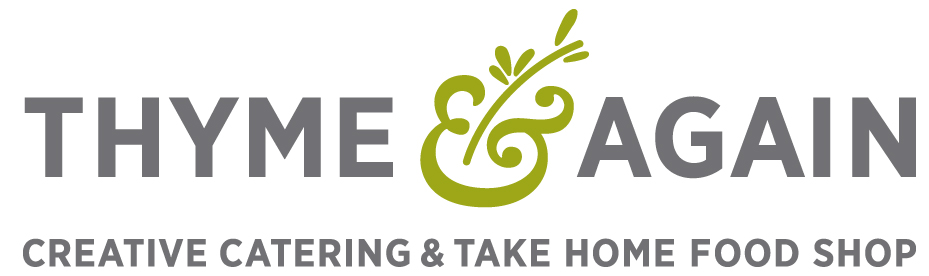 1255 Wellington Street West        Ottawa, Ontario  K1Y 3A6Telephone:  (613) 722-0093   Fax:  (613) 722-8357www.thymeandagain.ca